Pielikums Nr.1Madonas novada pašvaldības domes20.04.2022. lēmumam Nr. 229(Protokols Nr. 10, 14. p.)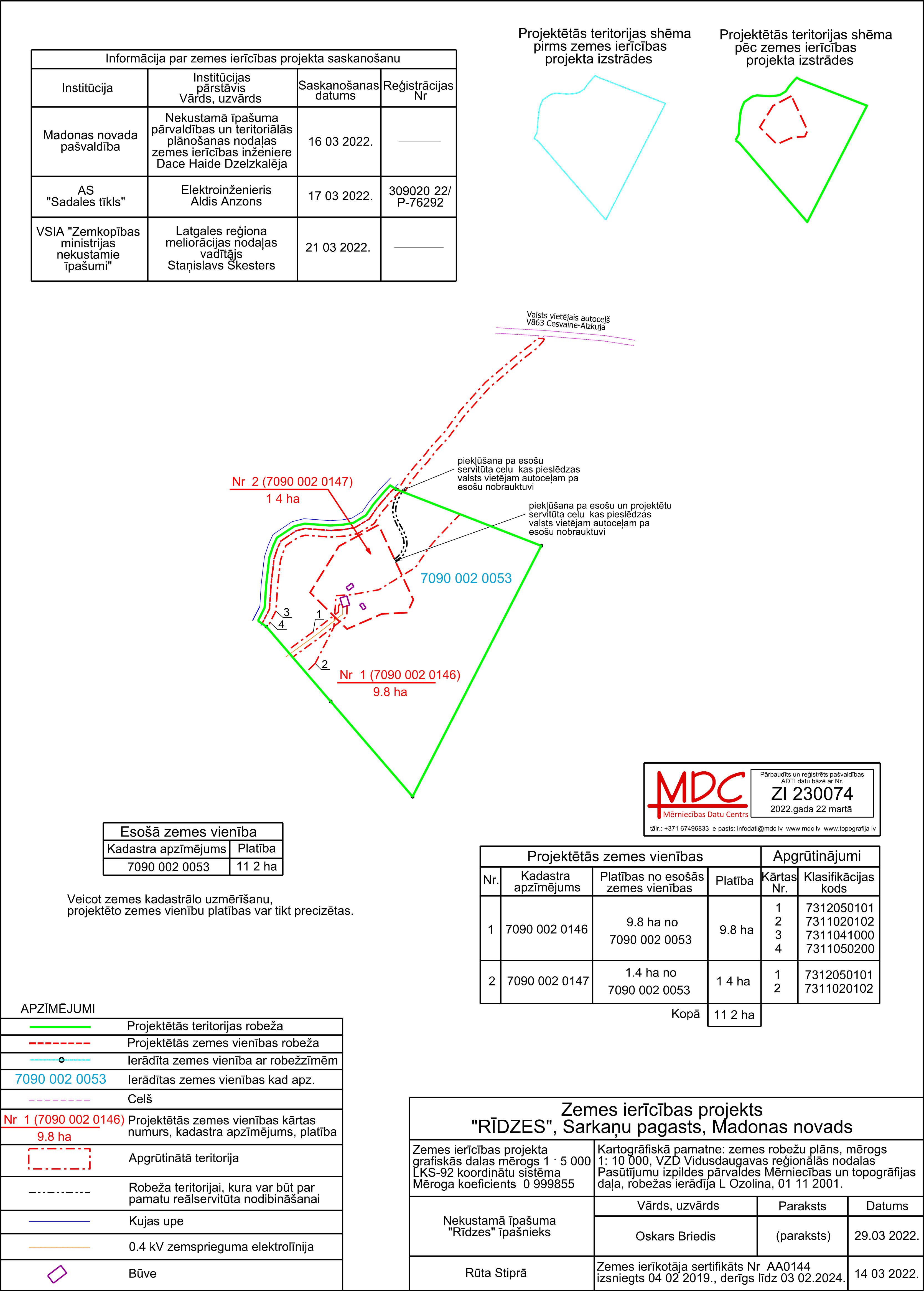 